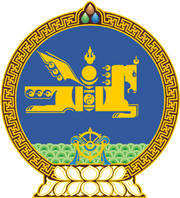 МОНГОЛ УЛСЫН ХУУЛЬ2019 оны 11 сарын 13 өдөр                                                                  Төрийн ордон, Улаанбаатар хотЖИЖИГ, ДУНД ҮЙЛДВЭР ҮЙЛЧИЛГЭЭГ ДЭМЖИХ ТУХАЙ ХУУЛЬД ӨӨРЧЛӨЛТ ОРУУЛАХ ТУХАЙ	1 дүгээр зүйл.Жижиг, дунд үйлдвэр, үйлчилгээг дэмжих тухай хуулийн 11 дүгээр зүйлийн 11.4 дэх хэсгийн “14.2” гэснийг “16.3” гэж, мөн зүйлийн 11.5 дахь хэсгийн “14.6” гэснийг “16.7” гэж тус тус өөрчилсүгэй.	2 дугаар зүйл.Энэ хуулийг Засгийн газрын тусгай сангийн тухай хууль /Шинэчилсэн найруулга/ хүчин төгөлдөр болсон өдрөөс эхлэн дагаж мөрдөнө.		МОНГОЛ УЛСЫН 	ИХ ХУРЛЫН ДАРГА			    Г.ЗАНДАНШАТАР	